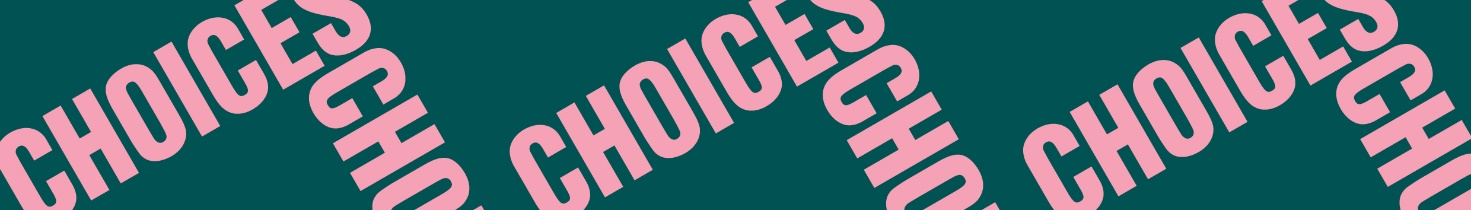 Twisted StoriesMarionettes, Inc.Comprehension 1: True or false?Read the text “Marionettes, Inc.” While reading it, test your reading comprehension by deciding if the following statements are either true or false.StatementsTrueFalseBraling and Smith are old friends. They haven’t seen each other for a long time. Braling put sleeping powder in his wife’s coffee to be able to go out with Smith. Smith says that Braling was threatened into marrying his wife.Braling married his wife even though he did not love her.Braling shows Smith a plane ticket for Amsterdam.Braling plans to be away for a whole month. Smith is happily married. Smith thinks his wife loves him too much. As Braling and Smith arrive at Braling’s house, they are welcomed by a robot looking exactly like Braling. Braling has bought Braling Two in the supermarket. Smith is not interested in hearing about Braling Two and how Braling got him. Braling keeps Braling Two in the attic in a toolbox.Braling’s wife does not know about Braling Two. Braling Two does not like Braling’s wife.As Smith leaves Braling, he is happy and hopes to get a robot of his own. When Smith takes out his bankbook, he finds out that a lot of his money is missing and that his wife has run away. Braling Two says that he has feelings and that he does not like to live in the cellar.Braling Two thinks it’s a good idea that Braling wants to go to Rio.Braling Two tells Braling that he is in love with his wife. Mrs. Braling wakes up as someone is kissing her. 